PRIPREMA RIBLJIH ŠTAPIĆA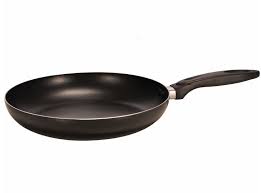 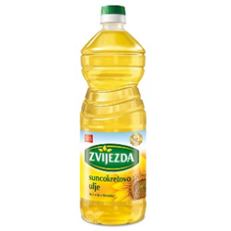 U TAVU ZA PEČENJE      STAVITE             ULJE.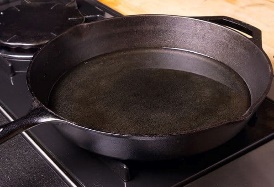 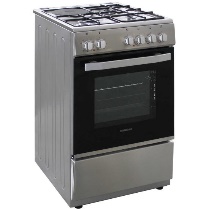 STAVITE TAVU S ULJEM      NA ŠTEDNJAK       DA SE ULJE ZAGRIJE.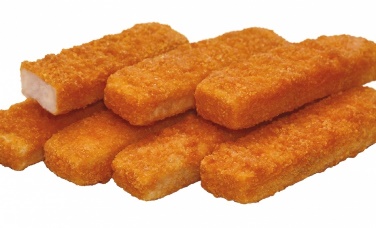 KAD JE ULJE ZAGRIJANO NA NJEGA STAVITE      RIBLJE ŠTAPIĆE.NAKON PAR MINUTA OKRENITE RIBLJE ŠTAPIĆE NA DRUGU STRANU.KAD ŠTAPIĆI DOBIJU SMEĐU BOJU (ZA NEKOLIKO MINUTA)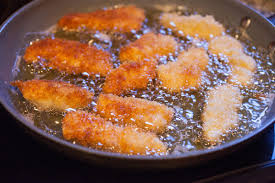  IZVADITE IH IZ TAVE I STAVITE NA TANJUR.DOBAR TEK!